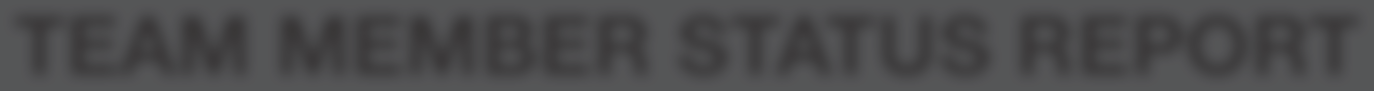 TEAM MEMBER STATUS REPORT project Title:                                                               Date prepared:  	Team Member:                                                            role:  	activities planned for This reporting period1.2.3.4.5.6.activities accomplished This reporting period1.2.3.4.5.6.activities planned but not accomplished This reporting period1.2.3.4.page 1 of 3TEAM MEMBER STATUS REPORT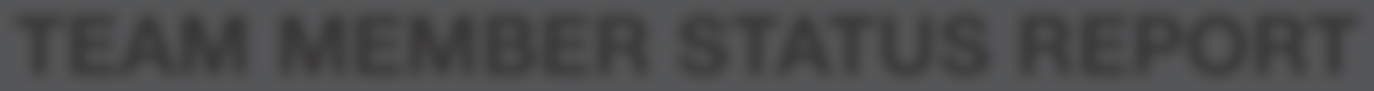 root Cause of activity VariancesFunds Spent This reporting periodFunds planned to be Spent This reporting periodroot Cause of Cost VariancesQuality Variances identified  This periodplanned Corrective or preventive actionpage 2 of 3TEAM MEMBER STATUS REPORT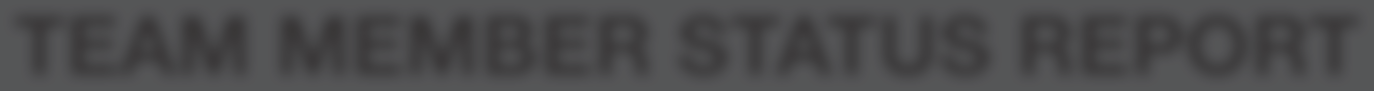 activities planned for next reporting period1.2.3.4.5.Costs planned for next reporting periodnew risks identifiedrisknew issues identifiedissueCommentspage 3 of 3PROJECT STATUS REPORT 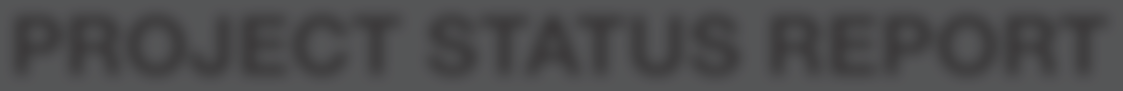 project Title:                                                             Date prepared:  	project Manager:                                                     Sponsor:  	accomplishments for This reporting period1.2.3.4.5.6.accomplishments planned but not Completed This reporting period1.2.3.4.root Cause of Variancespage 1 of 4PROJECT STATUS REPORT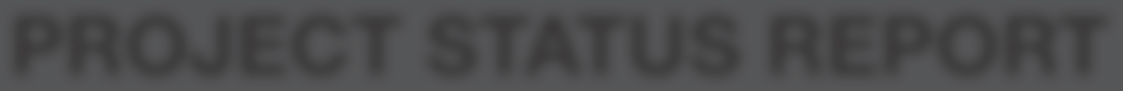 impact to upcoming Milestones or project Due Dateplanned Corrective or preventive actionFunds Spent This reporting periodroot Cause of Variancespage 2 of 4PROJECT STATUS REPORTimpact to overall budget  or Contingency  Fundsplanned Corrective or preventive actionaccomplishments planned for next reporting period1.2.3.4.Costs planned for next reporting periodpage 3 of 4PROJECT STATUS REPORTnew risks identifiedrisk:issuesissue:Commentspage 4 of 4VARIANCE ANALYSIS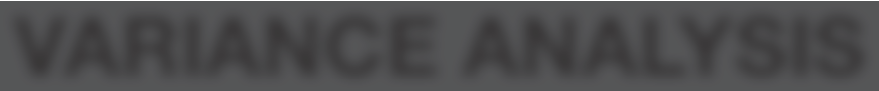 project Title:                                                              Date prepared:  	Schedule VarianceCost Variancepage 1 of 2VARIANCE ANALYSIS 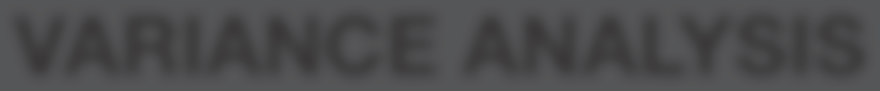 root Causeplanned responseQuality Variancepage 2 of 2EARNED VALUE ANALYSIS REPORT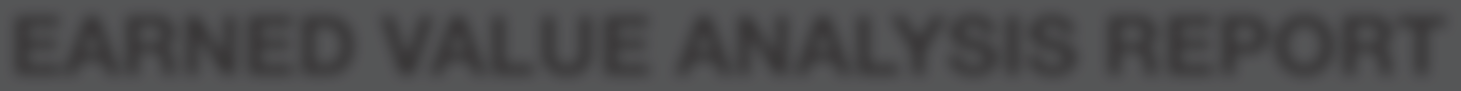 project Title:                                                             Date prepared:  	budget at Completion (baC):                                  overall Status:  	page 1 of 1RISK AUDIT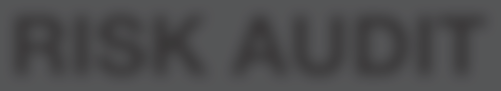 project Title:                                                              Date prepared:  	project auditor:                                                         audit Date:  	risk event auditrisk response auditrisk Management process auditpage 1 of 2RISK AUDIT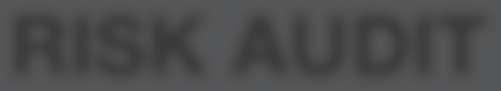 Description of Good practices  to ShareDescription of areas for improvementpage 2 of 2CONTRACTOR STATUS REPORT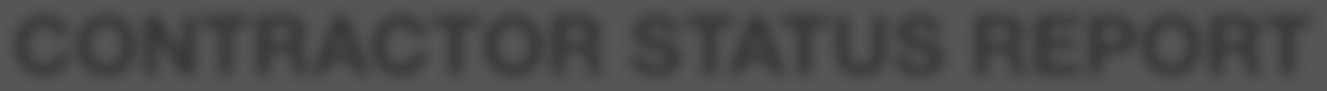 project Title:                                                               Date prepared:  	Vendor:                                                                        Contract #:  	Scope performance  This reporting periodQuality performance  This reporting periodSchedule performance  This reporting periodpage 1 of 3CONTRACTOR STATUS REPORT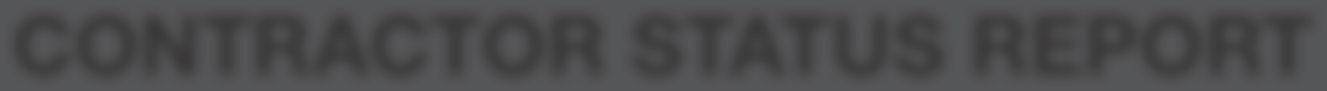 Cost performance  This reporting periodForecast performance  for Future reporting periodsClaims or Disputesriskspage 2 of 3CONTRACTOR STATUS REPORT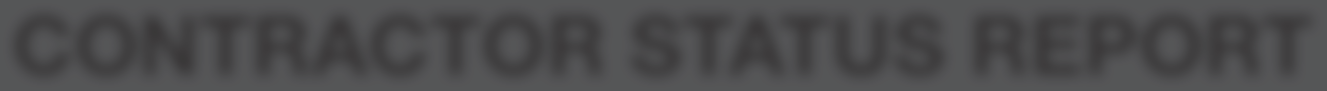 planned Corrective or preventive actionissuesCommentspage 3 of 3PROCUREMENT AUDIT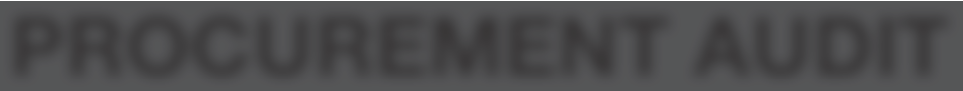 project Title:                                                              Date prepared:  	project auditor:                                                         audit Date:  	Vendor performance  auditprocurement  Management process auditpage 1 of 2PROCUREMENT AUDIT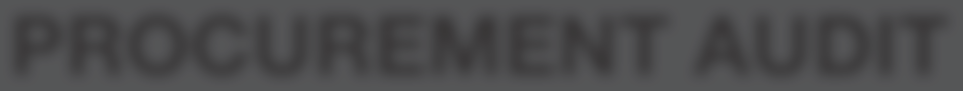 Description of Good practices  to ShareDescription of areas for improvementpage 2 of 2CONTRACT CLOSEOUT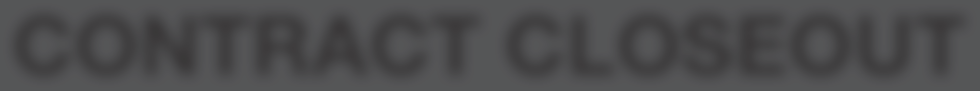 project Title:                                                                Date prepared:  	project Manager:                                                        Contract representative:  	Vendor performance  analysisrecord of Contract Changespage 1 of 2CONTRACT CLOSEOUT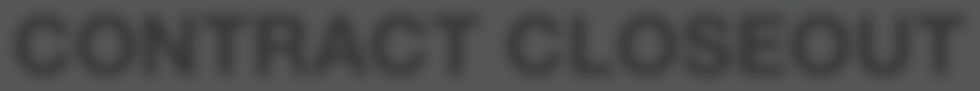 record of Contract DisputesDate of Contract Completion  	Signed Off by  	Date of Final Payment  	page 2 of 2FORMAL ACCEPTANCE FORM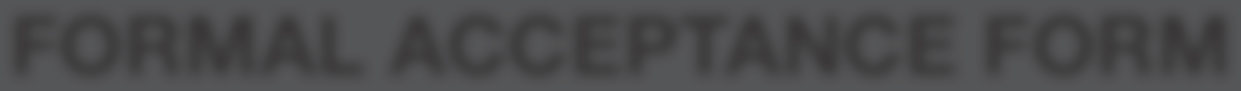 project Title:                                                                                     Date prepared:  	page 1 of 1planned resultactual resultVarianceroot Causeroot Causeroot Causeplanned responseplanned responseplanned responseplanned resultactual resultVarianceplanned resultactual resultVarianceroot Causeroot Causeroot Causeplanned responseplanned responseplanned responseCurrent ReportingPeriodCurrent PeriodCumulativePast PeriodCumulativePlanned value (PV)Earned value (EV)Actual cost (AC)Schedule variance (SV)Cost variance (CV)Schedule performance index (SPI)Cost performance index (CPI)Root Cause of Schedule Variance:Root Cause of Schedule Variance:Root Cause of Schedule Variance:Root Cause of Schedule Variance:Schedule Impact:Schedule Impact:Schedule Impact:Schedule Impact:Root Cause of Cost Variance:Root Cause of Cost Variance:Root Cause of Cost Variance:Root Cause of Cost Variance:Budget Impact:Budget Impact:Budget Impact:Budget Impact:Percent plannedPercent earnedPercent spentestimates at Completion (eaC):EAC w/CPI   [BAC/CPI]EAC w/ CPI*SPI [AC + ((BAC - EV)/ (CPI*SPI))]Selected EAC, Justi  cation, and ExplanationTo complete performance index (TCPI)eventCauseresponseCommenteventresponseSuccessfulactions  to improveprocessFollowedTools and Techniques usedPlan Risk ManagementIdentify RisksPerform Qualitative AssessmentPerform Quantitative AssessmentPlan Risk ResponsesMonitor and Control RisksWhat Worked Well:What Worked Well:ScopeQualityScheduleCostotherWhat Can be improved:What Can be improved:ScopeQualityScheduleCostotherprocessFollowedTools and Techniques usedPlan ProcurementsConduct ProcurementsControl ProcurementsWhat Worked Well:What Worked Well:ScopeQualityScheduleCostotherWhat Can be improved:What Can be improved:ScopeQualityScheduleCostotherChange iDChange DescriptionDate approvedDescriptionresolutionDate resolvediDrequirementacceptance CriteriaValidation MethodStatusCommentsSign-off